УКРАЇНАЧЕРНІГІВСЬКА  МІСЬКА  РАДАВИКОНАВЧИЙ  КОМІТЕТ. Чернігів, вул. Магістратська, 7_______________________________________тел 77-48-08ПРОТОКОЛ № 23			засідання виконавчого комітету міської радим. Чернігів						Розпочато засідання о 10.10                                                                                   Закінчено засідання о 12.00                                                                                                 19 липня  2018 рокуМіський голова								В. А. АтрошенкоСекретар міської ради 							М. П. Черненок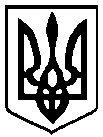                                                 Брали участь у засіданні:                                                Брали участь у засіданні:                                                Брали участь у засіданні:Головує:Головує:Атрошенко В. А. Атрошенко В. А. міський голова (питання порядку денного №№ 1 – 21)Члени виконавчого комітету міської ради:Атрощенко О. А.Атрощенко О. А.заступник міського голови Козир О. І.Козир О. І.головний архітектор проектів приватного підприємства «АРДІ КА» Ломако О. А.Ломако О. А.заступник міського голови Фесенко С. І. Фесенко С. І. заступник міського голови – керуючий справами виконкому Черненко А. В.Черненко А. В.заступник міського голови (питання порядку денного №№ 12 – 25)Черненок М. П.Черненок М. П.секретар міської ради Шевченко О. В.Шевченко О. В.перший заступник міського голови Відсутні члени виконавчого комітету міської ради:Власенко Ю. Д.Власенко Ю. Д.представник міської організації Всеукраїнського об’єднання"Батьківщина" Хоніч О. П.Хоніч О. П.заступник міського голови Запрошені на засідання виконавчого комітету міської ради:Барикіна О. М.Барикіна О. М.- заступник начальника загального відділу міської ради  (1 – 25) Брусильцева І. М.Брусильцева І. М.- начальник відділу звернень громадян міської ради (19)Гламазда С. М.Гламазда С. М.- юрисконсульт КП «Деснянське» міської ради (7. 8)Гоголь М. О.Гоголь М. О.- директор КП «Паркування та ринок» міської ради (9)Гребень П. М.Гребень П. М.- заступник начальника управління архітектури та містобудування міської ради (20, 23)Єпінін О. Ю.Єпінін О. Ю.- голова фонду комунального майна міської ради (13 - 15)Іваненко О. І.Іваненко О. І.- заступник директора КП «Міський палац культури» міської ради  (18)Католик М. А.Католик М. А.- начальник управління квартирного обліку та приватизації житлового фонду міської ради (16)Куц Я. В.Куц Я. В.- начальник управління житлово-комунального господарства міської ради (1 - 4)Лисенко О. Ю.Лисенко О. Ю.- начальник фінансового управління міської ради (1- 25)Максименко Л. В.Максименко Л. В.- начальник управління економічного розвитку міста міської ради  (1 - 25)Миколаєнко Р. С.Миколаєнко Р. С.- начальник юридичного відділу міської ради (1 – 25)Примаков О. В.Примаков О. В.- головний спеціаліст організаційного відділу міської ради (1 - 25)Рижий О. М.Рижий О. М.- начальник управління транспорту, транспортної інфраструктури та зв’язку міської ради (22)Старіков Р. М.Старіков Р. М.- директор КП „Зеленбуд” міської ради (5, 6)Хрустицький В. А.Хрустицький В. А.- начальник КП “Муніципальна варта” міської ради (10 - 12)Чусь Н. М.Чусь Н. М.- начальник прес-служби міської ради (1 – 25)Шевчук О. І.Шевчук О. І.- начальник управління культури та туризму міської ради (17)Відповідно до Закону України «Про запобігання корупції» секретар міської ради Черненок М. П. повідомив про конфлікт інтересів щодо питань «Про прийняття у комунальну власність територіальної громади м. Чернігова об’єктів інженерної інфраструктури», «Про гарантування виконання опоряджувальних робіт у квартирах, придбаних для  дитячих будинків сімейного типу за рахунок субвенції з державного бюджету» та «Про затвердження та надання містобудівних умов і обмежень забудови земельних ділянок» порядку денного засідання виконавчого комітету міської радиВідповідно до Закону України «Про запобігання корупції» секретар міської ради Черненок М. П. повідомив про конфлікт інтересів щодо питань «Про прийняття у комунальну власність територіальної громади м. Чернігова об’єктів інженерної інфраструктури», «Про гарантування виконання опоряджувальних робіт у квартирах, придбаних для  дитячих будинків сімейного типу за рахунок субвенції з державного бюджету» та «Про затвердження та надання містобудівних умов і обмежень забудови земельних ділянок» порядку денного засідання виконавчого комітету міської радиВідповідно до Закону України «Про запобігання корупції» секретар міської ради Черненок М. П. повідомив про конфлікт інтересів щодо питань «Про прийняття у комунальну власність територіальної громади м. Чернігова об’єктів інженерної інфраструктури», «Про гарантування виконання опоряджувальних робіт у квартирах, придбаних для  дитячих будинків сімейного типу за рахунок субвенції з державного бюджету» та «Про затвердження та надання містобудівних умов і обмежень забудови земельних ділянок» порядку денного засідання виконавчого комітету міської ради1. СЛУХАЛИ:	Про внесення змін і доповнень до рішення виконавчого комітету міської ради від 18 січня 2018 року № 18 «Про затвердження переліків об’єктів житлово-комунального господарства, інших об’єктів інфраструктури та природоохоронних заходів на 2018 рік, що фінансується за рахунок коштів міського бюджету міста Чернігова»Про внесення змін і доповнень до рішення виконавчого комітету міської ради від 18 січня 2018 року № 18 «Про затвердження переліків об’єктів житлово-комунального господарства, інших об’єктів інфраструктури та природоохоронних заходів на 2018 рік, що фінансується за рахунок коштів міського бюджету міста Чернігова»Доповідав:                                  Куц Я. В.Виступив:                                   Атрошенко В. А.Доповідав:                                  Куц Я. В.Виступив:                                   Атрошенко В. А.ГОЛОСУВАЛИ:"ЗА" – 7Черненко А. В. був відсутній та не брав участь у голосуванні"ЗА" – 7Черненко А. В. був відсутній та не брав участь у голосуванніВИРІШИЛИ:Рішення № 332 додаєтьсяРішення № 332 додається2. СЛУХАЛИ:	Про затвердження переліку об’єктів з облаштування інженерно-транспортної інфраструктури приватного сектору міста, що співфінансуються за рахунок коштів міського бюджету міста ЧерніговаПро затвердження переліку об’єктів з облаштування інженерно-транспортної інфраструктури приватного сектору міста, що співфінансуються за рахунок коштів міського бюджету міста ЧерніговаДоповідав:                                  Куц Я. В.Виступив:                                   Атрошенко В. А.Доповідав:                                  Куц Я. В.Виступив:                                   Атрошенко В. А.ГОЛОСУВАЛИ:"ЗА" – 7Черненко А. В. був відсутній та не брав участь у голосуванні"ЗА" – 7Черненко А. В. був відсутній та не брав участь у голосуванніВИРІШИЛИ:Рішення № 333 додаєтьсяРішення № 333 додається3. СЛУХАЛИ: Про перепохованняПро перепохованняДоповідав:                                  Куц Я. В.Виступив:                                   Атрошенко В. А.Доповідав:                                  Куц Я. В.Виступив:                                   Атрошенко В. А.ГОЛОСУВАЛИ:"ЗА" – 7Черненко А. В. був відсутній та не брав участь у голосуванні"ЗА" – 7Черненко А. В. був відсутній та не брав участь у голосуванніВИРІШИЛИ:Рішення № 334 додаєтьсяРішення № 334 додається4. СЛУХАЛИ:Про надання згоди  на передачу медичного пункту модульного типу та  мобільного гусеничного підйомникаПро надання згоди  на передачу медичного пункту модульного типу та  мобільного гусеничного підйомникаДоповідав:                                  Куц Я. В.Виступив:                                   Атрошенко В. А.Доповідав:                                  Куц Я. В.Виступив:                                   Атрошенко В. А.ГОЛОСУВАЛИ:"ЗА" – 7Черненко А. В. був відсутній та не брав участь у голосуванні"ЗА" – 7Черненко А. В. був відсутній та не брав участь у голосуванніВИРІШИЛИ:Рішення № 335 додаєтьсяРішення № 335 додається5. СЛУХАЛИ:Про встановлення розміру плати за послуги з оформлення  документації з обстеження та знесення зелених насаджень для м. ЧерніговаПро встановлення розміру плати за послуги з оформлення  документації з обстеження та знесення зелених насаджень для м. ЧерніговаДоповідав:                                   Старіков Р. М.Виступили:                                Миколаєнко Р. С.                                                    Ломако О. А.                                                      Атрошенко В. А.Доповідав:                                   Старіков Р. М.Виступили:                                Миколаєнко Р. С.                                                    Ломако О. А.                                                      Атрошенко В. А.ГОЛОСУВАЛИ:"ЗА" – 7Черненко А. В. був відсутній та не брав участь у голосуванні"ЗА" – 7Черненко А. В. був відсутній та не брав участь у голосуванніВИРІШИЛИ:Рішення № 336 додаєтьсяРішення № 336 додається6. СЛУХАЛИ:Про видалення зелених насадженьПро видалення зелених насадженьДоповідав:                                   Старіков Р. М.Виступив:                                    Атрошенко В. А.Доповідав:                                   Старіков Р. М.Виступив:                                    Атрошенко В. А.ГОЛОСУВАЛИ:"ЗА" – 7Черненко А. В. був відсутній та не брав участь у голосуванні"ЗА" – 7Черненко А. В. був відсутній та не брав участь у голосуванніВИРІШИЛИ:Рішення № 337 додаєтьсяРішення № 337 додається7. СЛУХАЛИ:Про надання згоди на передачу нежитлових приміщеньПро надання згоди на передачу нежитлових приміщеньДоповідав:                                   Гламазда С. М.Виступили:                                Єпінін О. Ю.                                                     Атрошенко В. А.Доповідав:                                   Гламазда С. М.Виступили:                                Єпінін О. Ю.                                                     Атрошенко В. А.ГОЛОСУВАЛИ:"ЗА" – 7Черненко А. В. був відсутній та не брав участь у голосуванні"ЗА" – 7Черненко А. В. був відсутній та не брав участь у голосуванніВИРІШИЛИ:Рішення № 338 додаєтьсяРішення № 338 додається8. СЛУХАЛИ:Про доповнення виду діяльності комунального підприємства «Деснянське» Чернігівської міської радиПро доповнення виду діяльності комунального підприємства «Деснянське» Чернігівської міської радиДоповідав:                                  Гламазда С. М.Виступив:                                   Атрошенко В. А.Доповідав:                                  Гламазда С. М.Виступив:                                   Атрошенко В. А.ГОЛОСУВАЛИ:"ЗА" – 7Черненко А. В. був відсутній та не брав участь у голосуванні"ЗА" – 7Черненко А. В. був відсутній та не брав участь у голосуванніВИРІШИЛИ:Рішення № 339 додаєтьсяРішення № 339 додається9. СЛУХАЛИ:Про затвердження Статуту комунального підприємства «Паркування та ринок» Чернігівської міської ради в новій редакціїПро затвердження Статуту комунального підприємства «Паркування та ринок» Чернігівської міської ради в новій редакціїДоповідав:                                  Гоголь М. О.Виступили:                               Ломако О. А.                                                    Атрошенко В. А.Доповідав:                                  Гоголь М. О.Виступили:                               Ломако О. А.                                                    Атрошенко В. А.ГОЛОСУВАЛИ:"ЗА" – 7Черненко А. В. був відсутній та не брав участь у голосуванні"ЗА" – 7Черненко А. В. був відсутній та не брав участь у голосуванніВИРІШИЛИ:Рішення № 340 додаєтьсяРішення № 340 додається10. СЛУХАЛИ:Про внесення змін до рішення виконавчого комітету Чернігівської міської ради від 12 липня 2017 року № 303 «Про утворення комісії з демонтажу тимчасових (металевих) гаражів на території м. Чернігова»Про внесення змін до рішення виконавчого комітету Чернігівської міської ради від 12 липня 2017 року № 303 «Про утворення комісії з демонтажу тимчасових (металевих) гаражів на території м. Чернігова»Доповідав:                                 Хрустицький В. А.Виступив:                                   Атрошенко В. А.Доповідав:                                 Хрустицький В. А.Виступив:                                   Атрошенко В. А.ГОЛОСУВАЛИ:"ЗА" – 7Черненко А. В. був відсутній та не брав участь у голосуванні"ЗА" – 7Черненко А. В. був відсутній та не брав участь у голосуванніВИРІШИЛИ:Рішення № 341 додаєтьсяРішення № 341 додається11. СЛУХАЛИ:Про демонтаж тимчасових (металевих) гаражів на території м. ЧернігівПро демонтаж тимчасових (металевих) гаражів на території м. ЧернігівДоповідав:                                 Хрустицький В. А.Виступив:                                   Атрошенко В. А.Доповідав:                                 Хрустицький В. А.Виступив:                                   Атрошенко В. А.ГОЛОСУВАЛИ:"ЗА" – 7Черненко А. В. був відсутній та не брав участь у голосуванні"ЗА" – 7Черненко А. В. був відсутній та не брав участь у голосуванніВИРІШИЛИ:Рішення № 342 додаєтьсяРішення № 342 додається12. СЛУХАЛИ:Про внесення змін до рішення виконавчого комітету Чернігівської міської ради від 24 травня 2011 року № 143 «Про Порядок користування об’єктами благоустрою у м. Чернігові»Про внесення змін до рішення виконавчого комітету Чернігівської міської ради від 24 травня 2011 року № 143 «Про Порядок користування об’єктами благоустрою у м. Чернігові»Доповідав:                                 Хрустицький В. А.Виступили:                                Ломако О. А.                                                   Миколаєнко Р. С.                                                   Фесенко С. І.                                                     Атрошенко В. А.     Міський голова дав доручення заступнику міського голови Черненку А. В., начальнику управління житлово-комунального господарства міської ради Куцу Я. В. підготувати проект рішення «Про затвердження Правил благоустрою, забезпечення чистоти, порядку утримання і прибирання вуличних, дворових територій, парків, скверів та додержання тиші в громадських місцях м. Чернігова в новій редакції» та внести на розгляд сесії Чернігівської міської ради, що відбудеться у вересні 2018 року.Доповідав:                                 Хрустицький В. А.Виступили:                                Ломако О. А.                                                   Миколаєнко Р. С.                                                   Фесенко С. І.                                                     Атрошенко В. А.     Міський голова дав доручення заступнику міського голови Черненку А. В., начальнику управління житлово-комунального господарства міської ради Куцу Я. В. підготувати проект рішення «Про затвердження Правил благоустрою, забезпечення чистоти, порядку утримання і прибирання вуличних, дворових територій, парків, скверів та додержання тиші в громадських місцях м. Чернігова в новій редакції» та внести на розгляд сесії Чернігівської міської ради, що відбудеться у вересні 2018 року.ГОЛОСУВАЛИ:"ЗА" – одноголосно"ЗА" – одноголосноВИРІШИЛИ:Рішення № 343 додаєтьсяРішення № 343 додається13. СЛУХАЛИ:Про погодження внесення змін до Програми управління комунальним майном територіальної громади міста Чернігова на 2017 – 2019 рокиПро погодження внесення змін до Програми управління комунальним майном територіальної громади міста Чернігова на 2017 – 2019 рокиДоповідав:                                   Єпінін О. Ю.Виступив:                                   Атрошенко В. А.Доповідав:                                   Єпінін О. Ю.Виступив:                                   Атрошенко В. А.ГОЛОСУВАЛИ:"ЗА" – одноголосно"ЗА" – одноголосноВИРІШИЛИ:Рішення № 344 додаєтьсяРішення № 344 додається14. СЛУХАЛИ:Про прийняття у комунальну власність територіальної громади м. Чернігова об’єктів інженерної інфраструктуриПро прийняття у комунальну власність територіальної громади м. Чернігова об’єктів інженерної інфраструктуриДоповідав:                                   Єпінін О. Ю.Виступив:                                   Атрошенко В. А.Доповідав:                                   Єпінін О. Ю.Виступив:                                   Атрошенко В. А.ГОЛОСУВАЛИ:«ЗА» – 7«Проти» - 0 «Утримались» - 0Черненок М. П. не брав участь у голосуванні у зв’язку з конфліктом інтересів«ЗА» – 7«Проти» - 0 «Утримались» - 0Черненок М. П. не брав участь у голосуванні у зв’язку з конфліктом інтересівВИРІШИЛИ:Рішення № 345 додаєтьсяРішення № 345 додається15. СЛУХАЛИ:Про надання згоди  на списання майнаПро надання згоди  на списання майнаДоповідав:                                   Єпінін О. Ю.Виступив:                                   Атрошенко В. А.Доповідав:                                   Єпінін О. Ю.Виступив:                                   Атрошенко В. А.ГОЛОСУВАЛИ:"ЗА" – одноголосно"ЗА" – одноголосноВИРІШИЛИ:Рішення № 346 додаєтьсяРішення № 346 додається16. СЛУХАЛИ:Про гарантування виконання опоряджувальних робіт у квартирах, придбаних для  дитячих будинків сімейного типу за рахунок субвенції з державного бюджетуПро гарантування виконання опоряджувальних робіт у квартирах, придбаних для  дитячих будинків сімейного типу за рахунок субвенції з державного бюджетуДоповідав:                                  Католик М. А.Виступив:                                   Атрошенко В. А.Доповідав:                                  Католик М. А.Виступив:                                   Атрошенко В. А.ГОЛОСУВАЛИ:«ЗА» – 7«Проти» - 0 «Утримались» - 0Черненок М. П. не брав участь у голосуванні у зв’язку з конфліктом інтересів«ЗА» – 7«Проти» - 0 «Утримались» - 0Черненок М. П. не брав участь у голосуванні у зв’язку з конфліктом інтересівВИРІШИЛИ:Рішення № 347 додаєтьсяРішення № 347 додається17. СЛУХАЛИ:Про затвердження акта приймання-передачі у комунальну власність територіальної громади м. Чернігова погруддя Коцюбинського М. М.Про затвердження акта приймання-передачі у комунальну власність територіальної громади м. Чернігова погруддя Коцюбинського М. М.Доповідав:                                  Шевчук О. І.Виступив:                                   Атрошенко В. А.Доповідав:                                  Шевчук О. І.Виступив:                                   Атрошенко В. А.ГОЛОСУВАЛИ:"ЗА" – одноголосно"ЗА" – одноголосноВИРІШИЛИ:Рішення № 348 додаєтьсяРішення № 348 додається18. СЛУХАЛИ:Про надання згоди на передачу майнаПро надання згоди на передачу майнаДоповідала:                                Іваненко О. І.Виступив:                                   Атрошенко В. А.Доповідала:                                Іваненко О. І.Виступив:                                   Атрошенко В. А.ГОЛОСУВАЛИ:"ЗА" – одноголосно"ЗА" – одноголосноВИРІШИЛИ:Рішення № 349  додаєтьсяРішення № 349  додається19. СЛУХАЛИ:Про надання одноразової матеріальної допомоги при народженні дитиниПро надання одноразової матеріальної допомоги при народженні дитиниДоповідала:                                Брусильцева І. М.Виступили:                                Ломако О. А.                                                    Козир О. І.                                                    Лисенко О. Ю.                                                      Атрошенко В. А.Доповідала:                                Брусильцева І. М.Виступили:                                Ломако О. А.                                                    Козир О. І.                                                    Лисенко О. Ю.                                                      Атрошенко В. А.ГОЛОСУВАЛИ:"ЗА" – одноголосно"ЗА" – одноголосноВИРІШИЛИ:Рішення № 350 додаєтьсяРішення № 350 додається20. СЛУХАЛИ:Про присвоєння та зміну поштових адрес об'єктам нерухомого майнаПро присвоєння та зміну поштових адрес об'єктам нерухомого майнаДоповідав:                                  Гребень П. М.Виступили:                                 Козир О. І.                                                    Атрошенко В. А.Доповідав:                                  Гребень П. М.Виступили:                                 Козир О. І.                                                    Атрошенко В. А.ГОЛОСУВАЛИ:"ЗА" – одноголосно"ЗА" – одноголосноВИРІШИЛИ:Рішення № 351 додаєтьсяРішення № 351 додається21. СЛУХАЛИ:Про надання матеріальної допомогиПро надання матеріальної допомогиДоповідала:                                Лисенко О. Ю.Виступив:                                   Атрошенко В. А.Доповідала:                                Лисенко О. Ю.Виступив:                                   Атрошенко В. А.ГОЛОСУВАЛИ:"ЗА" – одноголосно"ЗА" – одноголосноВИРІШИЛИ:Рішення № 352 додаєтьсяРішення № 352 додаєтьсяМіський голова дав доручення секретарю міської ради Черненку М. П., заступнику міського голови Атрощенку О. А., начальнику юридичного відділу міської ради Миколаєнку Р. С. підготувати проект програми щодо залучення та стимулювання інвесторів для реконструкції і знесення застарілого житлового фонду міста Чернігова, провести обговорення з представниками будівельних організацій міста Чернігова з цього питання.                                                                         Термін виконання: жовтень 2018 рокуМіський голова дав доручення секретарю міської ради Черненку М. П., заступнику міського голови Атрощенку О. А., начальнику юридичного відділу міської ради Миколаєнку Р. С. підготувати проект програми щодо залучення та стимулювання інвесторів для реконструкції і знесення застарілого житлового фонду міста Чернігова, провести обговорення з представниками будівельних організацій міста Чернігова з цього питання.                                                                         Термін виконання: жовтень 2018 рокуМіський голова дав доручення секретарю міської ради Черненку М. П., заступнику міського голови Атрощенку О. А., начальнику юридичного відділу міської ради Миколаєнку Р. С. підготувати проект програми щодо залучення та стимулювання інвесторів для реконструкції і знесення застарілого житлового фонду міста Чернігова, провести обговорення з представниками будівельних організацій міста Чернігова з цього питання.                                                                         Термін виконання: жовтень 2018 року22. СЛУХАЛИ:Про перекриття руху автомобільного транспорту на час проведення футбольного матчуПро перекриття руху автомобільного транспорту на час проведення футбольного матчуДоповідав:                                  Рижий О. М.Виступив:                                   Черненок М. П.Доповідав:                                  Рижий О. М.Виступив:                                   Черненок М. П.ГОЛОСУВАЛИ:"ЗА" – 7Атрошенко В. А. був відсутній та не брав участь у голосуванні"ЗА" – 7Атрошенко В. А. був відсутній та не брав участь у голосуванніВИРІШИЛИ:Рішення № 353 додаєтьсяРішення № 353 додається23. СЛУХАЛИ:Про затвердження та надання містобудівних умов і обмежень забудови земельних ділянокПро затвердження та надання містобудівних умов і обмежень забудови земельних ділянокДоповідав:                                  Гребень П. М.Виступили:                                Ломако О. А.                                                    Козир О. І.                                                    Черненок М. П.Доповідав:                                  Гребень П. М.Виступили:                                Ломако О. А.                                                    Козир О. І.                                                    Черненок М. П.ГОЛОСУВАЛИ:«ЗА» – 6«Проти» - 0 «Утримались» - 0Атрошенко В. А. був відсутній та не брав участь у голосуванніЧерненок М. П. не брав участь у голосуванні у зв’язку з конфліктом інтересів«ЗА» – 6«Проти» - 0 «Утримались» - 0Атрошенко В. А. був відсутній та не брав участь у голосуванніЧерненок М. П. не брав участь у голосуванні у зв’язку з конфліктом інтересівВИРІШИЛИ:Рішення № 354  додаєтьсяРішення № 354  додається24. СЛУХАЛИ:Про розпорядження, видані з 6 до 19 липня  2018 року включноПро розпорядження, видані з 6 до 19 липня  2018 року включноПротокольно:Взяти до відома, що з 6 до 19 липня  2018 року включно видано розпорядження міського голови  № 181 – р –            № 191 - р Протокольно:Взяти до відома, що з 6 до 19 липня  2018 року включно видано розпорядження міського голови  № 181 – р –            № 191 - р 25. СЛУХАЛИ:Про порядок денний наступного засідання виконавчого комітету міської ради Про порядок денний наступного засідання виконавчого комітету міської ради ВИРІШИЛИ:На наступному засіданні виконавчого комітету міської ради розглянути поточні питанняНа наступному засіданні виконавчого комітету міської ради розглянути поточні питання